GUÍA FORMATIVA Nº 2 DE HISTORIA, GEOGRAFÍA Y CIENCIAS SOCIALES¿QUÉ ES UN ENSAYO?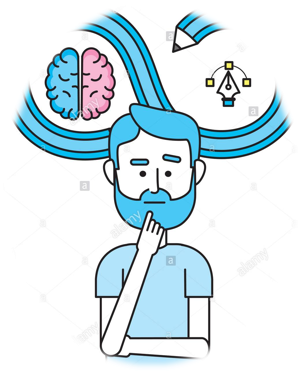 Un ensayo es un tipo de escritura que expone una serie de argumentos y reflexiones sobre un tema concreto de gran interés para el autor.Su finalidad es expresar su propia opinión basada en investigaciones y conocimientos personales y, en función del tipo de ensayo, también puede buscar un convencimiento en el lector.Otra definición más sencilla y clara es que un ensayo es un escrito libre. Esto quiere decir que el tema sobre el que trate dicho escrito podrá ser libre y personal, cada autor escogerá el que más le interese.¿CUÁLES SON LAS PARTES EN LAS QUE SE DIVIDE UN ENSAYO?Aunque como dijimos anteriormente, un ensayo es un escrito libre que no se somete a rígidas normas, sobretodo en lo que respecta a su redacción, sí es importante antes de comenzar a escribir respetar una clásica estructura común: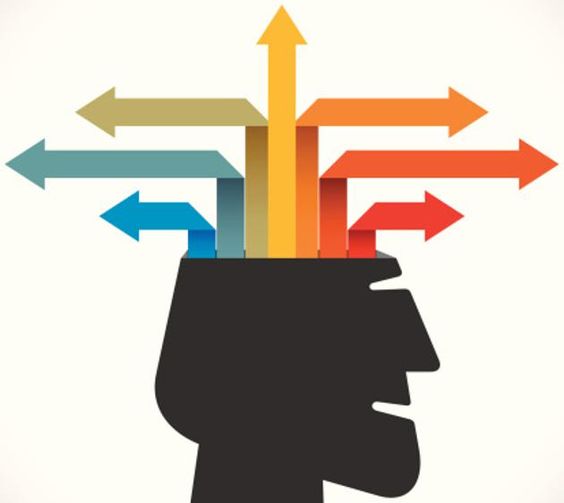 Introducción: ¿Qué debe de quedar claro en la introducción de un ensayo?Fundamentalmente dos cosas:La presentación del tema que se va a abordarLa forma en que será enfocada por el autorSus principales características son:Piensa que un ensayo es como empezar a leer una novela, si no te has enganchado en la primera página, es probable que no la sigas leyendo. 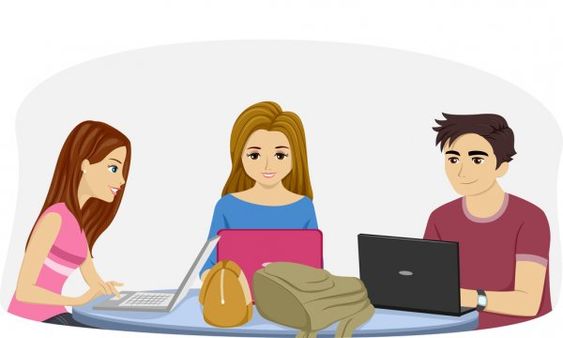 Debes de exponer el tema de una forma que consiga captar la atención del lector y sienta ganas de seguir leyéndote hasta el final.En esta primera parte deberás mostrar no solo el tema, sino también tu postura sobre el mismo, tu opinión. Esta será la mejor forma de empatizar con tu público. Por ejemplo en un ensayo argumentativo se expondrá una tesis en la introducción que trataremos de defender a lo largo de todo el desarrollo con opciones objetivas y subjetivas. Si se tratase de un ensayo científico, tendríamos que exponer una teoría o hipótesis que ofrece la solución a un problema para posteriormente defenderla mediante la aportación de pruebas y opciones 100% objetivas.Desarrollo:Esta parte abarcará el contenido principal del ensayo, los argumentos que harán crecer la idea principal expuesta en la introducción.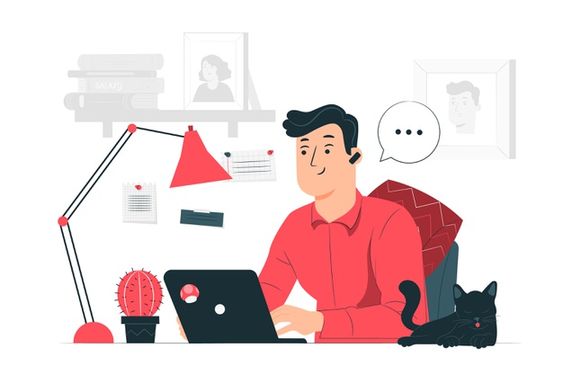 Una vez has captado la atención del lector con una idea de interés, el siguiente paso será argumentar y plantear determinadas cuestiones relacionadas, basándote en otras fuentes que pueden ser: libros, revistas, entrevistas, medios digitales, etc.El desarrollo del cuerpo, será la parte más extensa del ensayo, representa un 80% del mismo, por lo que será necesario resumir toda la información relevante que queramos exponer. No por ser extensa debe resultar pesada, tenemos que intentar amenizarla todo lo posible.También el desarrollo, es el momento de darle forma a nuestras opiniones y valoraciones personales sobre el temaConclusión:Será la parte final de tu ensayo que servirá para reforzar la idea expuesta anteriormente. En esta parte se resumirán por un lado los argumentos expuestos más relevantes y por otra, dejemos totalmente clara cuál es nuestra postura final. La conclusión debe de ser breve y concisa. Es la parte en la que te reafirmarás de todo lo dicho. En un ensayo científico, la conclusión reafirma de forma definitiva la teoría o hipótesis de la introducción. En uno argumentativo, se resumirán las ideas principales que queremos queden grabadas en la mente del lector.INSTRUCCIONES GENERALES DEL ENSAYO: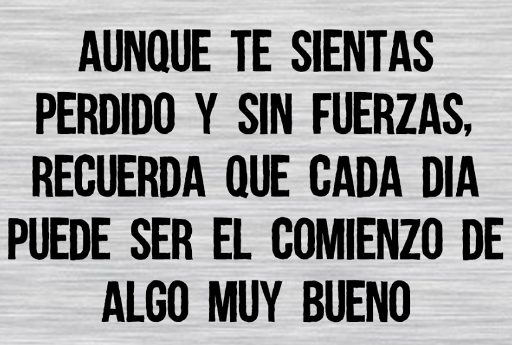 La actividad evaluativa puede desarrollarse de manera individual o grupal (máximo 4 personas).Construye un ensayo utilizando el software Microsoft Word con las siguientes características:Insertar encabezado con:Insignia del San Fernando CollegeNombre de la asignaturaNombre del docenteTítulo del ensayo Descripción de los integrantes con:Nombres y Apellidos de los estudiantes del equipo.CursoIntroducción (1 Hoja) con:Presentación del tema Postura del equipo y visión del temaDeclaración de la tesis que defenderán1 cita en Norma APA (sexta edición)1 nota al pie de página (tamaño 10)Desarrollo (2 Hojas) con:Argumentacion de ideas con fuentes y datosExposición de opiniones y valoraciones2 citas en Norma APA (sexta edición)2 notas al pie de páginaConclusión (1 Hoja) con:Resumen de los aspectos tratados en el ensayoReforzar la tesis 1 cita en Norma APA (sexta edición)Referencias Bibliográficas (1 Hoja)Aspectos formales del Ensayo:Formato de Hoja: Tipo Carta o A4.Márgenes de la Hoja: 2 cm.Tipo de Letra: Time New Roman, Arial o Cambria.Tamaño de la letra: para el título principal (Todo con mayúscula y negrita, nº 14), para los títulos internos (negrita, nº12) y para la escritura del texto (nº12).Interlineado: Sencillo o 1.0.Orden del texto: Justificado. Luego dicho archivo debe ser enviado al correo electrónico del docente, colocando los nombres y curso correspondiente.La fecha de entrega del trabajo: Lunes 24/08/2020 (hasta las 21:00 horas)Si no posee internet para desarrollar el ensayo, diséñalas de forma manual en tu cuaderno. Luego saca fotografías de tu trabajo realizado y envíalas al correo electrónico del profesor. CursosSemana de trabajo2º Medio D-E-FDesde el 10 al 14 de Agosto de 2020Objetivo PriorizadoHabilidadesOA8: Analizar la Guerra Fría como la confrontación ideológica de dos proyectos antagónicos que, bajo la amenaza del enfrentamiento nuclear, se manifestó en distintos escenarios locales, y dar ejemplos de cómo afectó diversas esferas, como la política, la cultura, el deporte y las ciencias.Conocer, Aplicar, Analizar, Fundamentar y EvaluarContenidoCorreo Electrónico y Horario de AtenciónLa Guerra Fría y el mundo bipolar (1945-1990)mparraguez@sanfernandocollege.cl Jornada de Mañana: de 09:00 a 13:00 horas Jornada de Tarde: de 15:00 a 18:00 horas.Resultado de AprendizajeCrear un ensayo que evalúe criticamente el impacto de la Guerra Fría y su influencia político-ideológica a nivel global.  